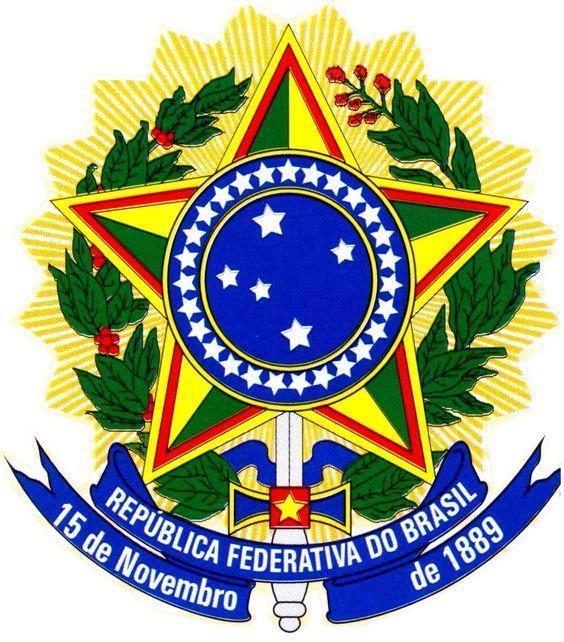 MINISTÉRIO DA EDUCAÇÃOUNIVERSIDADE FEDERAL DA INTEGRAÇÃO LATINO-AMERICANA – UNILA PRÓ-REITORIA DE GRADUAÇÃOANEXO IIIDECLARAÇÃO DE UTILIZAÇÃO DOS RECURSOS PARA CUSTEIO DOS GASTOS COM DIÁRIASDados do(a) DiscenteDados do(a) DiscenteDados do(a) DiscenteDados do(a) DiscenteDados do(a) DiscenteNome:Nome:Nome:Nome:Nome:Curso de Graduação:Curso de Graduação:Curso de Graduação:Curso de Graduação:Semestre:RG ou CRNM:RG ou CRNM:RG ou CRNM:CPF:CPF:E-mail:E-mail:E-mail:E-mail:E-mail:Local da pesquisaPaís:País:País:País:Local da pesquisaEstado (Província)Estado (Província)Estado (Província)Estado (Província)Local da pesquisaMunicípio:Complemento:Complemento:Complemento:Eu, acima identificado, declaro para os devidos fins que os recursos recebidos para custeio dos gastos com diárias foram utilizados como apoio para a atividade de; (  ) pesquisa de campo (  ) visita técnica (  ) viagem de estudo. Para este item (diárias), não se faz  necessário a apresentação de notas e/ou comprovantes fiscais além desta declaração:Declaro ainda que tal atividade está relacionada ao Componente Curricular de Trabalho de Conclusão de Curso: (  ) I; 		(  ) II;		(  ) III; 		(  ) IV; 		(  ) V; Eu, acima identificado, declaro para os devidos fins que os recursos recebidos para custeio dos gastos com diárias foram utilizados como apoio para a atividade de; (  ) pesquisa de campo (  ) visita técnica (  ) viagem de estudo. Para este item (diárias), não se faz  necessário a apresentação de notas e/ou comprovantes fiscais além desta declaração:Declaro ainda que tal atividade está relacionada ao Componente Curricular de Trabalho de Conclusão de Curso: (  ) I; 		(  ) II;		(  ) III; 		(  ) IV; 		(  ) V; Eu, acima identificado, declaro para os devidos fins que os recursos recebidos para custeio dos gastos com diárias foram utilizados como apoio para a atividade de; (  ) pesquisa de campo (  ) visita técnica (  ) viagem de estudo. Para este item (diárias), não se faz  necessário a apresentação de notas e/ou comprovantes fiscais além desta declaração:Declaro ainda que tal atividade está relacionada ao Componente Curricular de Trabalho de Conclusão de Curso: (  ) I; 		(  ) II;		(  ) III; 		(  ) IV; 		(  ) V; Eu, acima identificado, declaro para os devidos fins que os recursos recebidos para custeio dos gastos com diárias foram utilizados como apoio para a atividade de; (  ) pesquisa de campo (  ) visita técnica (  ) viagem de estudo. Para este item (diárias), não se faz  necessário a apresentação de notas e/ou comprovantes fiscais além desta declaração:Declaro ainda que tal atividade está relacionada ao Componente Curricular de Trabalho de Conclusão de Curso: (  ) I; 		(  ) II;		(  ) III; 		(  ) IV; 		(  ) V; Eu, acima identificado, declaro para os devidos fins que os recursos recebidos para custeio dos gastos com diárias foram utilizados como apoio para a atividade de; (  ) pesquisa de campo (  ) visita técnica (  ) viagem de estudo. Para este item (diárias), não se faz  necessário a apresentação de notas e/ou comprovantes fiscais além desta declaração:Declaro ainda que tal atividade está relacionada ao Componente Curricular de Trabalho de Conclusão de Curso: (  ) I; 		(  ) II;		(  ) III; 		(  ) IV; 		(  ) V; ________________________________________________________Local e data_______________________________________________________Assinatura do Discente________________________________________________________Local e data_______________________________________________________Assinatura do Discente________________________________________________________Local e data_______________________________________________________Assinatura do Discente________________________________________________________Local e data_______________________________________________________Assinatura do Discente________________________________________________________Local e data_______________________________________________________Assinatura do Discente